27 февраля воспитанники группы «Радуга» посетили детскую библиотеку филиал №2. С библиотекой наш детский сад дружит не первый год. Ребята посещают интересные занятия, участвуют в выставках и викторинах. Группа «Радуга» посетила библиотеку  первый раз. Заведующая библиотекой познакомила ребят с абонементом, с читальным залом, с проводимыми выставками, с правилами посещения библиотеки.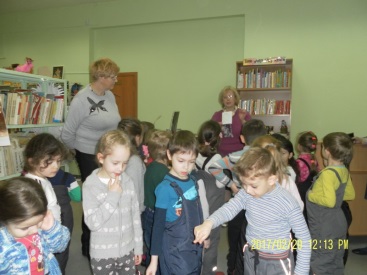 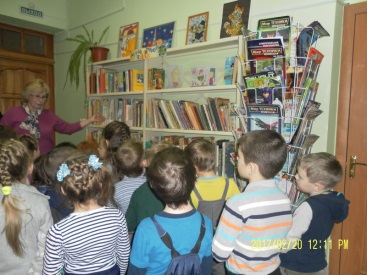 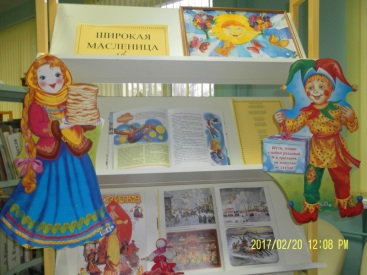 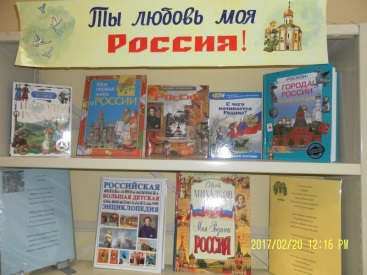 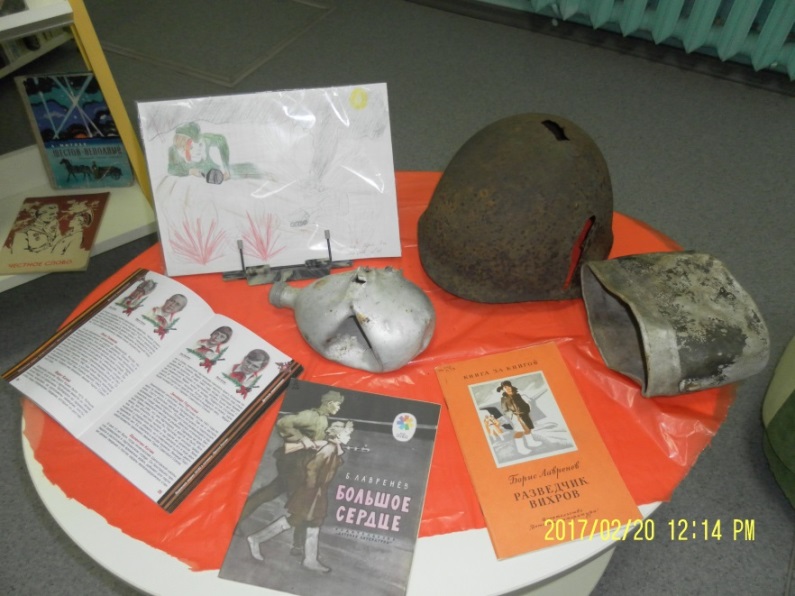 Рассказала, как правильно обращаться с книгой.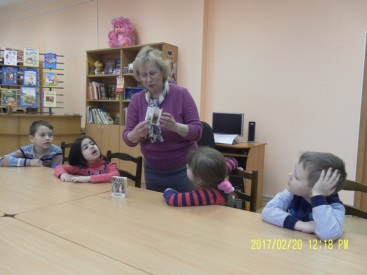 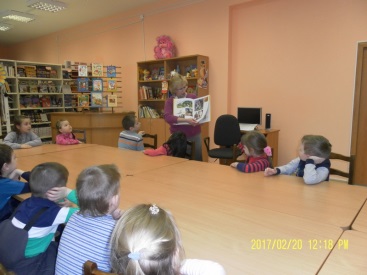 Большим сюрпризом для всех стал приход Бабушки Загадушки. Она поиграла с детьми, загадала загадки о литературных героях. А затем угостила всех вкусными блинами с малиновым и брусничным вареньем! Ведь это был первый день Масленицы!!!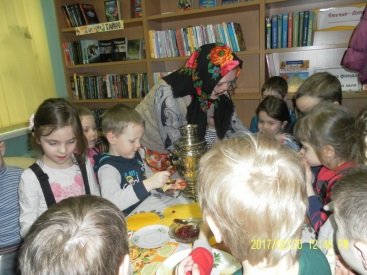 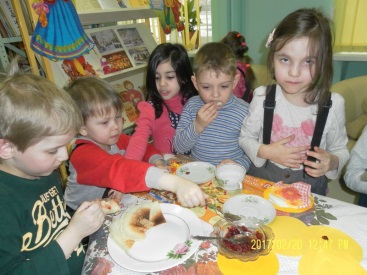 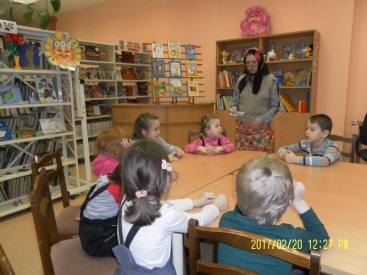 Дорогие родители, приглашаем Вас с детьми посещать детскую библиотеку. Ведь это уникальная  возможность почитать интересные книги и журналы, пообщаться с замечательными людьми, поучаствовать в любопытных викторинах.